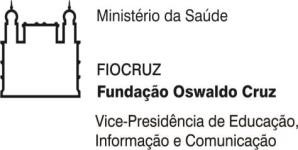 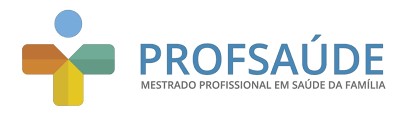 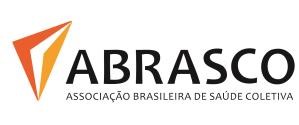 SELEÇÃO PARA O MESTRADO PROFISSIONAL EM SAÚDE DA FAMÍLIA – PROFSAÚDE / 2020. UNIVERSIDADE FEDERAL DO MARANHÃO PRÓ-REITORIA DE PÓS-GRADUAÇÃO, PESQUISA E INOVAÇÃO MESTRADO PROFISSIONAL EM SAÚDE DA FAMÍLIA-PROFSAÚDE/FIOCRUZ/UFMA                           RESULTADO PROVA DE INGLES.CÓDIGO CANDIDATO (A) SITUAÇÃO  MSF/20-001  ADELAIDE DOS SANTOS SOUSA  REPROVADA MSF/20-002  AERIBERTO CARLOS LINDOSO DE SOUZA 	APROVADO  MSF/20-003  ALRI ALBERTO CAMPELO DOS ANJOS  APROVADO MSF/20-004 ANDRÉA DE NEIVA GRANJA                  APROVADA MSF/20-005 ANGELA DE NEIVA GRANJA APROVADA MSF/20-006 CÉLIA REGINA DE ARAUJO DO AMARAL APROVADA MSF/20-007 CLAUDIA  MARQUES SANTANA ROSA MALCHER APROVADA MSF/20-011  DAVID SODRE  APROVADO MSF/20-014  ELINE MARIA SANTOS DE SOUSA  APROVADA MSF/20-015  EMANNUEL PAULLINO SOUSA MORAES  APROVADO MSF/20-016  ERIKA SALES LOPES  APROVADO MSF/20-017  FELIPE GOMES CARREIRO NEIVA  APROVADO MSF/20-020  IRACEMA GOMES LUCENA SILVEIRA  APROVADA MSF/20-021  JADILSON SILVA NETO  APROVADO MSF/20-022  JOANA CAROLYNE  DE OLIVEIRA FELIX PORTELA MELO  APROVADA MSF/20-023  KARLA VANESSA MORAIS LIMA  APROVADA MSF/20-025  LARISSA SILVA OLIVEIRA  APROVADA MSF/20-026  LEIDE LAURA VIEIRA FERREIRA  APROVADA MSF/20-027  LILIANE BARROS CASTRO  APROVADA MSF/20-029  LUCIELMA CAVALCANTE DE JESUS FRANÇA  APROVADA  MSF/20-030  LUIS DOMINGOS RAMOS COSTA  APROVADO MSF/20-031  MARCIA DA ASCENSÃO COSTA AMORIM APROVADA MSF/20-032  MARCOS MARCELO BARBOSA FREITAS  APROVADO MSF/20-034  MARIA ILVANICIA BRAGA BORDALO DE FIGUEREDO  APROVADA MSF/20-035  MARIA WILMA LACERDA VIANA  APROVADA MSF/20-037  MARLUCE OLIVEIRA SÁ  APROVADA MSF/20-039  NAYLANNY GONÇASLVES TORRES CUNHA  APROVADA MSF/20-040  NIVALDO MARTINS FREITAS  APROVADO MSF/20-042  RAFAELA SOARES TARGINO  APROVADA MSF/20-043  RANATO NOGUEIRA DA COSTA  REPROVADO MSF/20-044  ROSEANA COSTA TEIXEIRA CUNHA  APROVADA MSF/20-046  RÔMULO AUGUSTO SOUSA BELICHE  APROVADO MSF/20-047  THAIRO FELLIPE FREITAS OLIVEIRA  REPROVADO MSF/20-049  THAMYRIS MENDES GOMES MACHADO  APROVADA MSF/20-050  VANESSA FREITAS AMORIM  APROVADA MSF/20-053  WILDILENE LEITE CARVALHO  APROVADA MSF/20-055  WILZA CLAUDIA DOS SANTOS FARIAS  APROVADA MSF/20-056  YURI ARMIN CRISPIN DE MORAES  APROVADO MSF/20-057  JEANE LOURA DA SILVA  APROVADA 